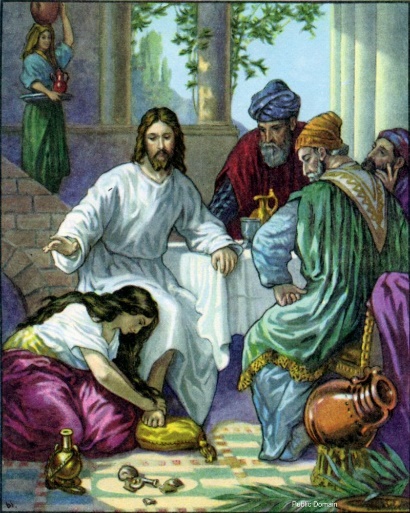 March 24, 2024Palm SundayWelcome to worship at Trinity Lutheran Church!  Thank you for being here today.Please StandHymn:  All Glory, Laud, and Honor 								#344  GreetingP: The grace of our Lord Jesus Christ, the love of God, and the Communion of the Holy Spirit be with you all.C: And also with you. Prayer of the DayP: Sovereign God, you have established your rule in the human heart through the servanthood of Jesus Christ. By your Spirit, keep us in the joyful procession of those who with their tongues confess Jesus as Lord and with their lives praise him as Savior, who lives and reigns with you and the Holy Spirit, one God, now and forever. Amen. We Hear God’s Holy WordIsaiah 50:4-9a
4 The Lord God has given me the tongue of a teacher, that I may know how to sustain the weary with a word. Morning by morning he wakens - wakens my ear to listen as those who are taught.5 The Lord God has opened my ear, and I was not rebellious, I did not turn backwards.6I gave my back to those who struck me, and my cheeks to those who pulled out the beard; I did not hide my face from insult and spitting.7 The Lord God helps me; therefore I have not been disgraced; therefore I have set my face like flint, and I know that I shall not be put to shame;8 he who vindicates me is near. Who will contend with me? Let us stand up together. Who are my adversaries? Let them confront me.9 It is the Lord God who helps me; who will declare me guilty? All of them will wear out like a garment; the moth will eat them up.  Psalms 31:9-16 9Be gracious to me, O Lord, for I am in distress; my eye wastes away from grief, my soul and body also.10For my life is spent with sorrow, and my years with sighing; my strength fails because of my         misery, and my bones waste away. 11I am the scorn of all my adversaries, a horror to my neighbors, an    object of dread to my acquaintances; those who see me in the street flee from me.12I have passed out  of mind like one who is dead; I have become like a broken vessel. 13For I hear the whispering of many—terror all around! as they scheme together against me, as they plot to take my life. 14But I trust in you, O Lord; I say, “You are my God.”15My times are in your hand; deliver me from the hand of my enemies and persecutors.16Let your face shine upon your servant; save me in your steadfast love.L: Word of God, Word of Wisdom   C: Thanks be to God! Choir:  The Old Rugged Cross  (Choir 1, Cong 2-4)  (see Insert) Please StandGospel LessonMark 14:1-9It was two days before the Passover and the festival of Unleavened Bread. The chief priests and the scribes were looking for a way to arrest Jesus by stealth and kill him; 2for they said, “Not during the festival, or there may be a riot among the people.” 3While he was at Bethany in the house of Simon the leper, as he sat at the table, a woman came with an alabaster jar of very costly ointment of nard, and she broke open the jar and poured the ointment on his head. 4But some were there who said to one another in anger, “Why was the ointment wasted in this way? 5For this ointment could have been sold for more than three hundred denarii, and the money given to the poor.” And they scolded her. 6But Jesus said, “Let her alone; why do you trouble her? She has performed a good service for me. 7For you always have the poor with you, and you can show kindness to them whenever you wish; but you will not always have me. 8She has done what she could; she has anointed my body beforehand for its    burial. 9Truly I tell you, wherever the good news is proclaimed in the whole world, what she has done will be told in remembrance of her.”P: This is the Gospel of the Lord   C: Praise to you O ChristSermon:  The Smells of Love 		           					    Pastor Jody BeckerHymn:  Crown Him with Many Crowns 								#855  Please StandBrief Order of Confession and ForgivenessP: God of all mercy and consolation, come to the help of your people, turning us from our sin to live for you alone.  Give us the power of your Holy Spirit, that we may confess our sin, receive your forgiveness and grow into the fullness of your Son, Jesus Christ our Savior and Lord.Amen.Let us confess our sin in the presence of God and one another.P: Most merciful God   All:  we confess that we are captive to sin and cannot free ourselves.  We have sinned against you in thought, word and deed, by what we have done and by what we have left undone.  We have not loved you with our whole heart; we have not loved our neighbors as ourselves.  For the sake of your Son, Jesus Christ, have mercy on us.  Forgive us, renew us and lead us, so that we may delight in your will and walk in your ways, to the glory of your holy name.  Amen.P: In the mercy of almighty God, Jesus Christ was given to die for us, and for his sake, God forgives us   all our sins.  As a called and ordained minister of the church of Christ, and by his authority, I therefore    declare to you the entire forgiveness of all your sins, in the name of the Father and the Son+ and of the Holy Spirit.C:  Amen. Apostles’ CreedI believe in God, the Father almighty,	creator of heaven and earth.I believe in Jesus Christ, his only Son, our Lord,	He was conceived by the power of the Holy Spirit, 	and born of the virgin Mary,	He suffered under Pontius Pilate,	was crucified, died, and was buried.	He descended into hell.	On the third day he rose again.	He ascended into heaven,	and he is seated at the right hand of the Father.	He will come again to judge the living and the dead.I believe in the Holy Spirit,	the holy Christian Church,the communion of saints,	the forgiveness of sins,	the resurrection of the body,	and the life everlasting.  Amen.Prayers of the Church After each petition… P: Lord in your mercy  C: Hear our prayer.P: Into your hands … through Jesus Christ, our Savior.  Amen.P: The peace of the Lord be with you always.C: And also with you.  Amen.Passing of the PeaceOffering  (please pass communication books down the pew)Offertory Prayer P:  Let us pray.  Merciful Father,All: everything in heaven and earth belongs to you.  We joyfully release what you have entrusted to us.  May these gifts be signs of our whole lives returned to you, dedicated to the healing and unity of all creation, through Jesus Christ.  Amen. Please Stand The MealPlease come forward at the direction of the ushers and kneel or stand around the altar to receive the bread and wine (dark colored liquid) or grape juice (light colored liquid). Gluten free bread is available   by request. Great ThanksgivingP: The Lord be with you.      C: And also with you.P: Lift up your hearts.	      C: We lift them to the Lord. P: Let us give thanks to the Lord our God.  C: It is right to give Him Thanks and Praise!P: Words of Institution…For as often as we eat of this bread and drink from this cup, we proclaim the  Lord’s death until he comes again.  THE LORD’S PRAYEROur Father, who art in heaven, 	hallowed be thy name,	thy kingdom come; thy will be done, on earth as it is in heaven. Give us this day our daily bread; and forgive us our trespasses, 	as we forgive those who trespass against us; lead us not into temptation, but deliver us from evil. For thine is the kingdom, and the power, and the glory, forever and ever.  Amen. Communion Hymn:  Worship Team  P:  The Body and Blood of our Lord Jesus Christ strengthen and keep you in eternal life.  Amen. P:  Post Communion PrayerC:  Amen.AnnouncementsBenedictionC: Amen Please StandClosing Hymn:  Christ, the Life of All the Living  						#339  Benediction Hymn:  Praise God, from Whom All Blessings Flow Praise God, from whom all blessings flow; Praise Him, all creatures here below;Praise Him above, ye heav’nly host; Praise Father, Son, and Holy Ghost. Amen P: Go in Peace, Serve the Lord.C: Thanks be to God!							Trinity Lutheran Church320 Fir Villa RdDallas, OR 97338503-623-2233 							questionsdallastlc@gmail.com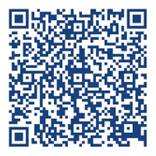 Serving Today: Pastor: Rev Dr Jody BeckerPianist/Organist:  Theresa MarksWorship Team:  Steve Large, Kathi PetersonChoir Director: Robin Fromherz Ushers:  Karen Goodwin, Joanne Balcom, Barbara FlugumLector:  Don/Donelle FlammangCommunion Assistant:  Susan SchallbergerMedia Team: Thompson Family/Sandy Burger/John ShodinFlowers provided by Sheila AndersonAttendance Last Week :  1152024 Flower Chart is up across from the Library entrance.  Please sign up. Copies of the Friday Update are by the front door on the kiosk. The Hymn Suggestion Box is located on the Ushers table. If you have an idea for the monthly newsletter, send articles or   ideas to Carolyn Nestingen by the 20th of the month at nescar@gmail.com OR call her at 651-646-5609.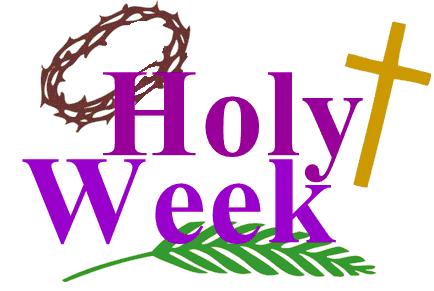 